REZULTATI TURNIRA U STOLNOM TENISU  UČENIČKI DOM SŠ BRAĆA RADIĆ14. veljače 2022.  VALENTINOVO 2023. 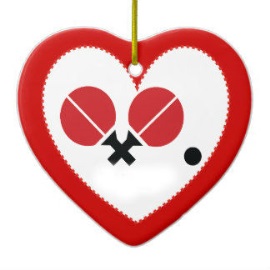 mjesto: MARIO JURKOVIĆmjesto : MARTIN VUDRAGmjesto: TONI VIOLIĆ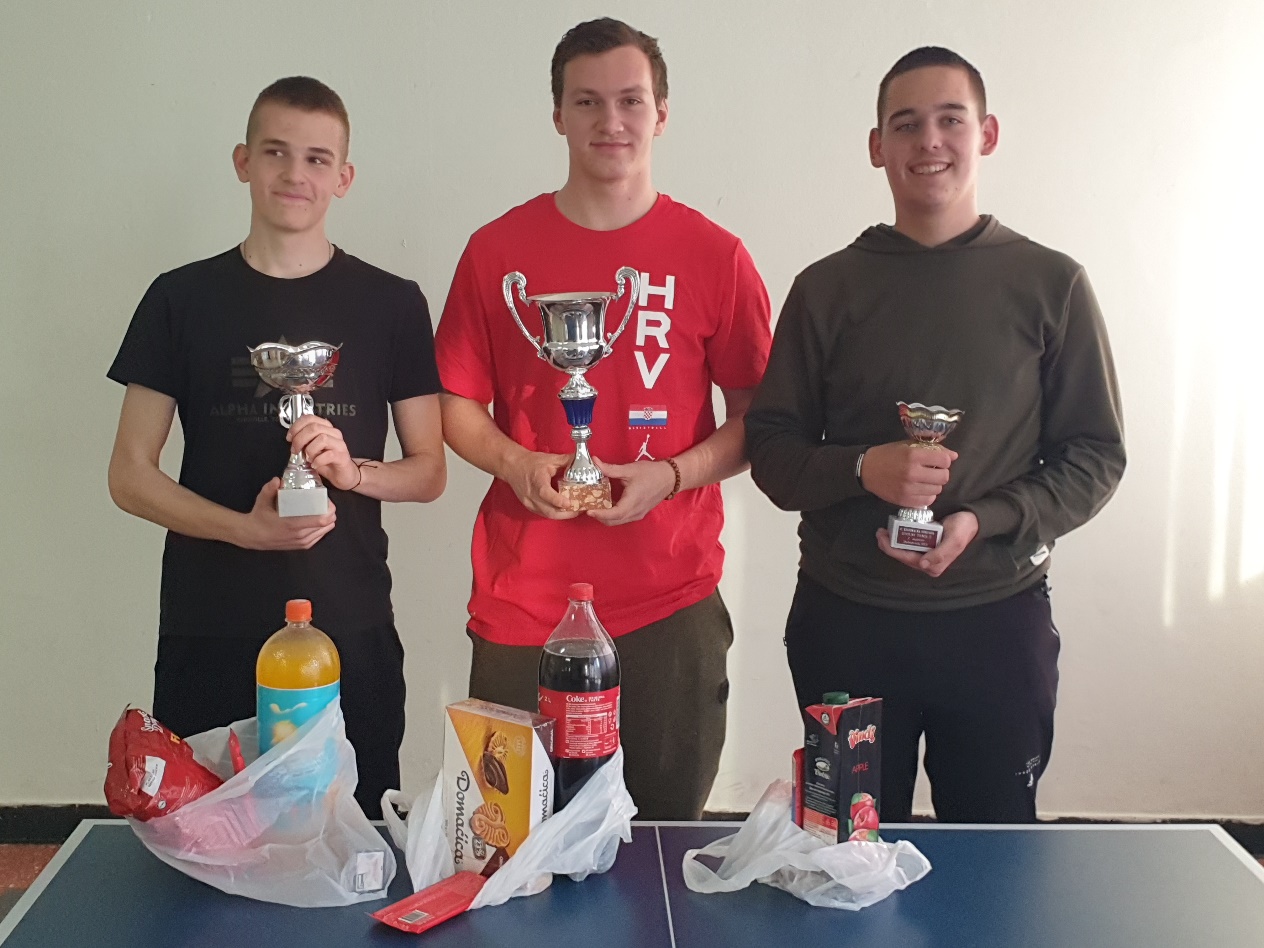 (FINALE: Jurković-Vudrag 2:1)VODITELJ:Andrija Ivić, prof.